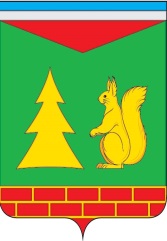 Ханты - Мансийский автономный округ – ЮграСоветский районАДМИНИСТРАЦИЯ ГОРОДСКОГО ПОСЕЛЕНИЯ ПИОНЕРСКИЙП О С Т А Н О В Л Е Н И Е«19» декабря 2022 г.                                                                                                    	№ 497Об утверждении стоимости услуг,предоставляемых МБУ «Пионерский центр услуг»согласно гарантированному перечню услуг по погребениюВ соответствии с Федеральным законом от 06.10.2003 № 131-ФЗ «Об общих принципах организации местного самоуправления в Российской Федерации»,  Федеральным законом от 12.01.1996 № 8-ФЗ «О погребении и похоронном деле», Уставом городского поселения Пионерский1. Утвердить 	стоимость услуг, предоставляемых Муниципальным бюджетным учреждением «Пионерский центр услуг» согласно гарантированному перечню услуг по погребению супругу, близким родственникам, иным родственникам, законному представителю или иному лицу, взявшему на себя обязанность осуществить погребение умершего (приложение № 1).2. Утвердить 	стоимость услуг, предоставляемых Муниципальным бюджетным учреждением «Пионерский центр услуг» согласно гарантированному перечню услуг по погребению, при отсутствии супруга, близких родственников, иных родственников, либо законного представителя умершего или невозможности осуществить ими погребение, а также при отсутствии иных лиц, взявших на себя обязанность осуществить погребение умершего на дому, на улице или в ином месте после установления органами внутренних дел его личности  (приложение № 2).		3. Признать утратившим силу постановление Администрации городского поселения Пионерский от 22.07.2019 № 221 «Об утверждении стоимости услуг, предоставляемых МБУ «Пионерский центр услуг» согласно гарантированному перечню услуг по погребению».4. Опубликовать настоящее постановление в бюллетене «Пионерский вестник» и разместить на официальном сайте Администрации городского поселения Пионерский.5. Настоящее постановление вступает в силу после его официального опубликования и распространяется на правоотношения, возникшие с 01.02.2022.6. Контроль за исполнением настоящего постановления оставляю за собой. Глава городского поселения Пионерский                                                              В.С. ЗубчикПриложение № 1к постановлению Администрации городского поселения Пионерскийот «19» декабря 2022 года № 497Стоимостьуслуг, предоставляемых Муниципальным бюджетным учреждением «Пионерский центр услуг» согласно гарантированному перечню услуг по погребению супругу, близким родственникам, иным родственникам, законному представителю или иному лицу, взявшему на себя обязанность осуществить погребение умершего*Услуги НДС не облагаются в соответствии со статьей 149 Налогового кодекса Российской ФедерацииПриложение № 2к постановлению Администрации городского поселения Пионерскийот «19» декабря 2022 года № 497Стоимостьуслуг, предоставляемых Муниципальным бюджетным учреждением «Пионерский центр услуг» согласно гарантированному перечню услуг по погребению, при отсутствии супруга, близких родственников, иных родственников либо законного представителя умершего или невозможности осуществить погребение умершего на дому, на улице или в ином месте после установления органами внутренних дел его личности*Услуги НДС не облагаются в соответствии со статьей 149 Налогового кодекса Российской ФедерацииНаименование услугЕдиница измеренияСтоимость,         рублей*Оформление документов, необходимых для погребения 1 заказ304,52Предоставление и доставка гроба и других предметов, необходимых для погребения 1 заказ3 687,03Перевозка тела умершего на кладбище1 заказ2 540,40Погребение 1 заказ3 915,42ИТОГО 10 447,37Наименование услугЕдиница измеренияСтоимость,         рублей*Оформление документов, необходимых для погребения 1 заказ304, 52Предоставление и доставка гроба и других предметов, необходимых для погребения 1 заказ3 687,03Облачение тела1 заказ468,49Перевозка тела умершего на кладбище1 заказ2 540,40Погребение 1 заказ3 915,42ИТОГО 10 915,86